【學習目標】學員能學習如何增進與培養創意思考能力，透過系統化的工具能直接跳出既有思維，產生意想不到的創新能力。如其他技巧能力，創意思考是一個延續性與不斷經過累積的技能，透過系統化的方式學習創新思考讓此課程更獨特更有效此課程會使用TRIZ (由Genrich Altshuller建立)，其為發明性問題解決問題理論TRZI創新手法成為企業最有效與最有利的創新模式，創新思考可以用在各種領域，可更快速的學習與立即演練。【適合對象】適合希望增進個人創意思考能力想學習如何跳脫   思維的解決問題能力【課程效益】了解如何運用系統化創新來增進創新思考能力掌握如何實用的有效解決問題能力，學員能透過問題的討論更深入的了解如何運用創意思考培養創造新概念與新思考的能力面對現實的挑戰【授課時間地點】 時間：2015年1/27日，〈二〉，9:00-18:00，8小時地點：新竹市光復路二段350號5樓 (確切資訊將於課前3天e-mail通知)【課程大綱】創新思考發展介紹Background of Creative Imagination Development一般思考與力量思考之差別Ordinary thinking vs. power thinking: the differences如何面對心理惰性，恐懼和障礙Psychological inertia, fears, and barriers: how to fight?透過跳脫式思考解決困難問題點Out of the box thinking: why difficult? What can be done to improve?對潛在矛盾進行判斷與消除Recognizing and eliminating existing and potential contradictions掌握”規模-時間-成本”參數認知Parameter Intensification and Operator "Size-Time-Cost".發現衝突並有效的消除Discovering and eliminating contradictions介紹創新思考之大方向原則Collection of Generic Principles for Creative Ideas Generation.創意創新27原則27 Principles of Creative Innovation設計工具四大層級Four-level Design technique說故事能力與情境開發Inventive storytelling and scenario development註：全程英文授課, 必要時輔以重點中文說明/複習【講師介紹】國際管理TRIZ大師- Valeri Souchkov (蘇聯裔荷蘭籍)1.現職ICG Training & Consulting國際TRIZ訓練中心創辦人，並任訓練中心主席建立 TRIZ、xTRIZ 工具，和 xTRIZ 架構於系統性創新流程培訓世界各地專業萃智(TRIZ)人才與擔任企業顧問成立與主持國際TRIZ訓練中心發表許多期刊與文獻關於TRIZ、創新、創意思考國際萃智TRIZ協會 TRIZ Association (MATRIZ) 研究與發展主席荷蘭知名大學-屯特大學 (University of Twente) 特聘講師/全球排名212專業於TRIZ相關課程指導學生TRIZ研究論文2.學歷白俄羅斯國立信息技術無線電電子大學電子工程設計碩士2013 年榮獲國際萃智TRIZ協會頒證為 TRIZ Master (萃智大師)3.經歷曾輔導超過56個許多知名企業於創新解決問題與新產品開發相關專案POSCO(浦項鋼鐵)、Unilever(聯合利華公司)、ING (安泰投信)、Philips (飛利浦照明)、SHELL (殼牌)、SECO (山高)、ASML(艾司摩爾)、LG集團(樂喜金星集團)、DSM(帝斯曼)...等。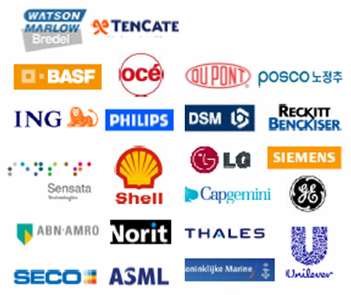 培訓超過 5,000位萃智(TRIZ)專業人才，遍布全世界60多個國家影片觀賞- Valeri V. Souchkov TRIZ 基本介紹影片4.著作總共有75篇著作；其中67篇為萃智創新(TRIZ)相關著作書籍：2本 課程教材：4本國際會議與期刊：38篇白皮書：24篇【證書】結訓證書。全程參與本課程8小時實體課程，由本會發給【結訓證書】【報名】1.E-mail：請上網下載報名表，填妥後e-mail至service@ssi.org.tw2.線上報名：http://www.ssi.org.tw【付款方式】【諮詢窗口】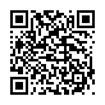 電話：(03)5723200*16， 施小姐E-MAIL：service@ssi.org.tw會址：30071新竹市光復路二段352號6樓～報名表～會員編號： 填寫完畢請傳真至本學會FAX：(03)572-3210，或至學會網站報名ttp://www.ssi.org.tw【注意事項】本會保留修訂課程、中斷課程及未達最低開課人數時取消課程之權利。因學員個人因素，上課前7天後即不得退費，但得轉讓、轉課、或保留。上課前7天以上申請退費，退費時扣除手續費10%。若退費因素為學會課程取消或延課因素，學會負擔退費之手續費。學會保留因故調整課程時間，並通知已報名學員知悉。費用含教材講義茶水、現場午餐，不含認證考試費用。「*」項目請務必填寫，以利行前通知，或聯絡臨注意事項。需報帳者，請務必填寫「公司抬頭」及「統一編號」欄，以利開立收據。團報時每人仍需填一份資料，並加註團報聯絡人聯絡資料。網路上課請自備相關硬體設備。主題：發展創造性想像力講師：Valeri Souchkov時間：2015/ 01/27，〈二〉，9:00-18:00，8小時地點：新竹市光復路二段350號5樓ATM轉帳銀行：兆豐國際商業銀行 竹科新安分行 總行代號 017 帳號：020-09-10136-1　      戶名：中華系統性創新學會即期支票抬頭：中華系統性創新學會（劃線並禁止背書轉讓）   請寄至：『 30071新竹市光復路二段352號6樓(清華資訊大樓) 中華系統性創新學會 啟』信用卡請洽本會，或網路下載表單2015年1月27日  萃智系統化商業管理創新方法2015年1月27日  萃智系統化商業管理創新方法2015年1月27日  萃智系統化商業管理創新方法2015年1月27日  萃智系統化商業管理創新方法2015年1月27日  萃智系統化商業管理創新方法2015年1月27日  萃智系統化商業管理創新方法2015年1月27日  萃智系統化商業管理創新方法2015年1月27日  萃智系統化商業管理創新方法2015年1月27日  萃智系統化商業管理創新方法姓    名*性     別性     別性     別英文姓名*(考照者需要)身份證字號*(外籍人士請填護照號碼)出生年月日出生年月日出生年月日專業科系公司/單位*部門及職稱*部門及職稱*部門及職稱*E-MAIL*電   話*行動電話*行動電話*行動電話*地   址*學   歷□博士  □碩士  □大學  □專科  □其他    科系:____________□博士  □碩士  □大學  □專科  □其他    科系:____________□博士  □碩士  □大學  □專科  □其他    科系:____________□博士  □碩士  □大學  □專科  □其他    科系:____________□博士  □碩士  □大學  □專科  □其他    科系:____________□博士  □碩士  □大學  □專科  □其他    科系:____________□博士  □碩士  □大學  □專科  □其他    科系:____________□博士  □碩士  □大學  □專科  □其他    科系:____________團體報名聯絡人姓名：           電話：           E-mail：             聯絡人姓名：           電話：           E-mail：             聯絡人姓名：           電話：           E-mail：             聯絡人姓名：           電話：           E-mail：             聯絡人姓名：           電話：           E-mail：             聯絡人姓名：           電話：           E-mail：             聯絡人姓名：           電話：           E-mail：             聯絡人姓名：           電話：           E-mail：             訊息來源*□E-mail  □SME網站 □SSI網站 □104教育網 □udn教育網 □亞太教育網 □台灣教育網□電子報  □生活科技網  □朋友  □其他:________□E-mail  □SME網站 □SSI網站 □104教育網 □udn教育網 □亞太教育網 □台灣教育網□電子報  □生活科技網  □朋友  □其他:________□E-mail  □SME網站 □SSI網站 □104教育網 □udn教育網 □亞太教育網 □台灣教育網□電子報  □生活科技網  □朋友  □其他:________□E-mail  □SME網站 □SSI網站 □104教育網 □udn教育網 □亞太教育網 □台灣教育網□電子報  □生活科技網  □朋友  □其他:________□E-mail  □SME網站 □SSI網站 □104教育網 □udn教育網 □亞太教育網 □台灣教育網□電子報  □生活科技網  □朋友  □其他:________□E-mail  □SME網站 □SSI網站 □104教育網 □udn教育網 □亞太教育網 □台灣教育網□電子報  □生活科技網  □朋友  □其他:________□E-mail  □SME網站 □SSI網站 □104教育網 □udn教育網 □亞太教育網 □台灣教育網□電子報  □生活科技網  □朋友  □其他:________□E-mail  □SME網站 □SSI網站 □104教育網 □udn教育網 □亞太教育網 □台灣教育網□電子報  □生活科技網  □朋友  □其他:________報名費報名費9折優惠SSI會員兩週前完成繳費兩人以上同行9折優惠SSI會員兩週前完成繳費兩人以上同行9折優惠SSI會員兩週前完成繳費兩人以上同行8折優惠1.SSI會員且4週前完成報名繳費2.三人以上同行8折優惠1.SSI會員且4週前完成報名繳費2.三人以上同行8折優惠1.SSI會員且4週前完成報名繳費2.三人以上同行現場課程□NT$10,000□NT$10,000□NT$9,000□NT$9,000□NT$9,000□NT$8,000□NT$8,000□NT$8,000(Total)總計以上價格不含學員個人付款之郵電與相關匯款費用(Total)總計以上價格不含學員個人付款之郵電與相關匯款費用(Total)總計以上價格不含學員個人付款之郵電與相關匯款費用(Total)總計以上價格不含學員個人付款之郵電與相關匯款費用(Total)總計以上價格不含學員個人付款之郵電與相關匯款費用(Total)總計以上價格不含學員個人付款之郵電與相關匯款費用(Total)總計以上價格不含學員個人付款之郵電與相關匯款費用(Total)總計以上價格不含學員個人付款之郵電與相關匯款費用(Total)總計以上價格不含學員個人付款之郵電與相關匯款費用 發票抬頭： 發票抬頭： 發票抬頭： 發票抬頭：統一編號：統一編號：統一編號：統一編號：統一編號：